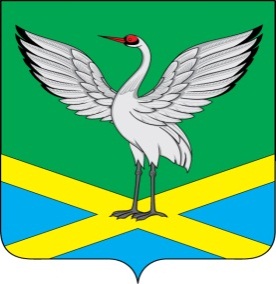 Совет городского поселения «Забайкальское»муниципального района «Забайкальский район»IV-го созываРЕШЕНИЕ« 21» октября 2016 г.                                                                                      № 13пгт. ЗабайкальскОб утверждении  графика приема депутатами избирателейВ соответствии со статьей 25  Устава городского поселения «Забайкальское», Совет городского поселения «Забайкальское» решил:1. Утвердить  график приема депутатами избирателей, согласно приложению.2. Опубликовать данное решение в информационном вестнике «Вести Забайкальское», разместить информацию на  официальном сайте городского поселения «Забайкальское».Председатель Совета городского поселения «Забайкальское»                                    Е.Н. ГуменюкПриложение к решению Совета городского поселения «Забайкальское» №  9 от 21.10.16г.Список депутатов Совета городского поселения «Забайкальское» IV -го  созываПриемные дни      №    Фамилия Имя Отчество               депутатаДни и время приемаАдресприема1Аксенова Раися КамиловнаВторая среда месяца с 13-00 до 15-00пгт.ЗабайкальскМДОУ д/с № 1 «Солнышко»2 Брызгалова Валентина АлексеевнаПервая суббота месяца с 14-00 до 17-00пгт.Забайкальскул.Красноармейская,53МОУ СОШ № 2 Методический кабинет3Волосатов Алексей Анатольевич4Галкин Сергей ПетровичКаждый четверг С 9-00 до 18-00Перерыв с 13-00до 14-00пгт.Забайкальскул.Красноармейская,11, каб.35Гуменюк Евгений Николаевичвторник,  пятницас 17-00 до 20-00пгт.Забайкальскул.Красноармейская,11, каб.36Крылов Роман ГеннадьевичПервый понедельник месяца с  16-00 до 18-00пгт.Забайкальскул.Рабочая, 37Кухтина Антонида АлександровнаВторая среда  месяца с 14-00 до 17-00пгт.ЗабайкальскМДОУ д/с № 1 «Солнышко»8Лаврентьева Елена АнатольевнаПоследняя среда месяцас 14-00 до 17-00пгт.Забайкальскул.Красноармейская 32 «а» СОШ № 1 каб. № 36 9Любачевский Антон ВладимировичВторой вторник месяца  с 14-00 до 17-00пгт.Забайкальскул.Красноармейская11, каб.310Маслихова Любовь ГеннадьевнаПервый пятница месяцас 10-00 до 12-00пгт.Забайкальскул.Красноармейская11, каб.311Милорадов Валерий ВалерьевичЕжедневнос 08-00 до 17-00с 01.11.16 до 31.12.16 г.пгт.Забайкальскул.Красноармейская11, каб.312Самохина Тамара АлексеевнаВторой вторник месяца с 15-00 до 17-00пгт.Забайкальскул.Красноармейская11, каб.313 Стрельцова Елена ВасильевнаПервая среда месяца с 14-00 до 17-00пгт.Забайкальскул.Красноармейская11, каб.314Терехова Людмила АнатольевнаВторая суббота  месяца с 14-00 до 17-00пгт.Забайкальскул.Красноармейская 32 «а» СОШ № 1каб.315Шелопугин Андрей ВладимировичВторая суббота месяца с 14-00 до 17-00пгт.Забайкальскул.Красноармейская11, каб.3